BRIAN CLARK BIOTECH LECTUREHosted by xxxxxxxxxxxxday date month 20xx at xx:xx (Location)(Title of the lecture)(About the lecture/abstract)(About the speaker)(Name of speaker)(Speaker’s affiliation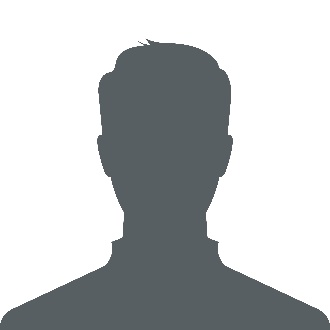 